Litvinenko at Champs Hill 16th May 2024Your details (in block capitals)TicketsDietary NeedsHow to pay I enclose a cheque/ charity voucher made payable to ‘Chichester Cathedral Restoration & Development Trust CIO’ (charity vouchers can ONLY be used for donations)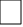  I have sent a Bank Transfer to ‘Chichester Cathedral Restoration & Development Trust CIO’ Account number: 53716384 Sort code: 20-20-62Please use your SURNAME + OPERA as the reference e.g. SmithOperaFurther information overleafGift Aid DeclarationIf you are a UK taxpayer, with your permission we can reclaim 25p for her £1 you donate    I want to Gift Aid my donation and any donations I make in the future or have made in the past 4 years to Chichester Cathedral Restoration & Development Trust (please )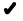 I am a UK taxpayer and understand that if I pay less Income Tax and/or Capital Gains Tax than the amount of Gift Aid claimed on all my donations in that tax year it is my responsibility to pay any difference.Please notify us if you:want to cancel this declaration  change your name or home address  no longer pay sufficient tax on your income and/or capital gains If you pay Income Tax at the higher or additional rate and want to receive the additional tax relief due to you, you must include all your Gift Aid donations on your Self-Assessment tax return or ask HM Revenue and Customs to adjust your tax code.Receive updates & communication By ticking this box, I consent to the entities of Chichester Cathedral (comprising the Chapter of Chichester Cathedral, the Chichester Cathedral Restoration & Development Trust, the Chichester Cathedral Friends and Chichester Cathedral Enterprises Limited) communicating with me (as specified below).Please note, if you already receive information from us, we will use this form to update the record we have on file. I consent to receive information about fundraisingI would like to hear from Chichester Cathedral in the following way (please ): Post	 Email	 Phone / SMSYour rightsChichester Cathedral takes all possible measures to ensure the information that you provide will be kept confidential and in accordance with the UK General Data Protection Regulations (UK GDPR). You have the right to request to see a copy of the information we hold about you and to request corrections/changes or deletions. A copy of the Cathedral’s Privacy Notice and Data Sharing Agreement can be sourced from the Cathedral Office, or read online: www.chichestercathedral.org.uk/privacy-notice
Please complete and return this form to: Chichester Cathedral Trust, The Royal Chantry, Cathedral Cloisters, Chichester PO19 1PX Alison.george@chichestercathedral.org.ukTitle First NameSurnamePostal AddressPostal AddressPostal AddressPostcodePostcodePostcodePhone Number                                                             MobilePhone Number                                                             MobilePhone Number                                                             MobileEmail Address:Email Address:Email Address:I would like _________ tickets (please indicate number) £100/person £ I would like to make a donation to support the work of the Cathedral Trust Amount £ Total amount £ Savory canapes and Sussex- sparkling wine will be served on arrival followed by sweet canapes and tea or coffee during the interval.Please provide details of each individual in your party with a special dietary/allergy requirement.Signature:              Date: